								Formulier versie augustus 2021						
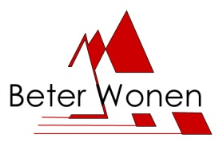 AANMELDFORMULIER  t.b.v. woonruimte vanuit het contingent Beter WonenNaam aanvragende instelling			: Beter Wonen lidmaatschapsnummer instelling	:     Naam contactpersoon Beter Wonen		:  E-mail contactpersoon Beter Wonen 		:Naam eerste begeleider*			:Email eerste begeleider*			:Telefoonnummer eerste begeleider*      		:    Datum (van invullen)			              		:    * Let op: naar deze begeleider/hulpverlener wordt de aanbieding gemaild. Indien zijn of haar gegevens tijdens het wachten op het aanbod van woonruimte veranderen, geef dit dan via de contactpersoon door aan het Vierde Huis. Bij inhoudelijke vragen over deze aanmelding en matching contact opnemen met (voorkeur aanvinken):Contactpersoon Beter WonenEerste begeleider
Type aanvraag (keuze aanvinken)Aanvraag eenmalige aanbieding uitstroomwoningWe spreken van een uitstroomwoning wanneer de zorginstelling een woning aanvraagt voor een client die na een traject van wonen en zorg bij deze aanvragende zorginstelling, gaat uitstromen naar een zelfstandige woning. Voorkeur huurcontract op naam van (voorkeur aanvinken): De client – huurovereenkomst met begeleiding (standaardoptie)De instelling - omklapcontractAanvraag eenmalige aanbieding instroomwoning Een instroomwoning is een zelfstandige woonruimte die direct vanaf de start van een begeleidingstraject (dus instroom bij de zorginstelling) aan de client wordt toegewezen, met de bedoeling dat de client er na afloop van het begeleidingstraject kan blijven wonen. Hier vallen ook de aanvragen in het kader van Housing First onder. Voorkeur huurcontract op naam van (voorkeur aanvinken): De client – huurovereenkomst met begeleidingDe instelling – omklap (standaardoptie)Aanvraag voor het omklappen van een huurcontract van een (instellings)woning Dit is een aanvraag voor het omklappen van een huurcontract van een woonruimte die nu gehuurd wordt door de zorginstelling, maar waar de huidige bewoner het huurcontract op eigen naam kan overnemen. Toelichting op bovenstaande keuze (verplicht):…………………………………………………………………………………............………………………………………………………………………………………………………………………………………………………………………………………………………………………………………………………………………………………………………………………………………………………………………………………………………………………………………………………………………………………………………………………………………………………………………………………………………………………………………………………………………………………………Persoonsgegevens cliënt / kandidaatGeslacht	:Naam en voorletters	:	      Adres	:	     Postcode en plaats	:	    Telefoon	:	    E-mail	:       Geboortedatum	:Geboorteplaats	:	   Gebruikersnaam woningnet (e-mailadres)	:     Gezinssamenstelling in aantal te huisvesten bewoners(meeverhuizend / inwonend nieuwe woning)*	:  Belastbaar jaarinkomen in euro’s (aanleveren bewijs, bij voorkeur inkomensverklaring)	:* Indien uit de inschrijving woningnet niet blijkt dat er meeverhuizende kinderen zijn, dan moet bij deze aanvraag bewijs worden geleverd van bijvoorbeeld co-ouderschap / voogdij.
Woongeschiedenis en woonplaats keuze cliënt
Waar woont cliënt nu  - zowel de woonplaats en woonwijze (bijvoorbeeld in instelling)?………………………………………………………………………………………………………………………………………………………………………………………………………………………………………………………………………………………………………………………………………………………………………………………………………………………………………………………………………………………………………………………………………………………………………………………………………………………………………………………………………………………………Waar heeft cliënt gewoond (bijv. in welke gemeenten / regio en op welke manier, bijv. koop / huur /  voorziening  / onzelfstandig / zelfstandig)?………………………………………………………………………………………………………………………………………………………………………………………………………………………………………………………………………………………………………………………………………………………………………………………………………………………………………………………………………………………………………………………………………………………………………………………………………………………………………………………………………………………………Toelichting op woonplaats keuze cliëntOp de volgende pagina kan de cliënt opties kiezen voor een toekomstige woonplaats. Let op - het is zeer wenselijk om meerdere gemeenten op te geven. Geef bij voorkeur 3 of meer gemeenten op. Dit hoeft  zeker niet alleen de huidige woonplaats of locatie van de opvang/woonvorm te zijn. Het kiezen van 3 of meer gemeenten vergroot en versnelt de kans op een goede match tussen de woning en de cliënt. Er wordt zoveel mogelijk rekening gehouden met de volgorde van keuze. Ook is het mogelijk aan te geven dat een client echt niet in een bepaalde wijk / deel / kern van een gemeente kan worden. Geef dit goed en voldoende onderbouwd aan. Kruis hier aan in welke van de onderstaande gemeente(n) de cliënt wil / kan wonen: ☐Bunnik 				☐Oudewater			☐De Bilt				☐Stichtse Vecht	 ☐De Ronde Venen			☐Utrecht ☐Houten				☐Utrechtse Heuvelrug☐IJsselstein				☐Vijfheerenlanden: ☐Lopik:					☐  Leerdam ☐Gemeente Lopik 			☐Vianen ☐Kern Lopikerkapel			☐Zederik☐Kern Benschop		☐Wijk bij Duurstede☐Montfoort				☐Woerden☐Nieuwegein				☐Zeist	Graag hieronder de volgorde van voorkeur van aangevinkte gemeente(n) c.q. kern(en) van de gemeente aangeven:………………………………………………………………………………………………………………………………………………………….………………………………………………………………………………………………………………………………………………………….………………………………………………………………………………………………………………………………………………………….………………………………………………………………………………………………………………………………………………………….………………………………………………………………………………………………………………………………………………………….Overige gemeenten………………………………………………………………………………………………………………………………….………………………………………………………………………………….………………………………………………………………………………………………………………………………………………………………………………………………………………………………………………In welke wijk(en) / deel / kernen van deze gemeente(n) kan de cliënt echt niet wonen inclusief reden (de meeste gemeenten hebben meerdere kernen) – deze vraag voor iedere aangevinkte gemeente beantwoorden:……………………………………………………………………………………………………………………………………………………………………………………………………………………………………………………………………………………………………………………………………………………………………………………………………………………………………………………………………………………………………………………………………………………………………………………………………………………………………………………………………………………………………………………………………………………………………………………………………………………………………………………………………..
Heeft de cliënt binding met de gekozen gemeente(n) c.q. kernen van deze gemeente(n)? En zo ja welke:……………………………………………………………………………………………………………………………………………………………………………………………………………………………………………………………………………………………………………………………………………………………………………………………………………………………………………………………………………………………………………………………………………………………………………………………………………………………………………………………………………………………………………………………………………………………………………………………………………………………………………………………………..Achtergrond cliënt 
Schets in het kort wat de problematiek van de cliënt is. Geef geen diagnose, en beschrijf die problematiek die van invloed is of kan zijn op het (zelfstandig) wonen.…………………………………………………………………………………………………………………………………………………………….…………………………………………………………………………………………………………………………………………………………….………………………………………………….……………………………………………………………………………………………………………………………………………………………………………………………………………………………………………………………………….…………………………………………………………………………………………………………………………………………………………….…………………………………………………………………………………………………………………………………………………………………………………………………………………………….……………………………………………………………………………………………………………………………………………………………………….Op welke leefgebieden krijgt de cliënt na de woningtoewijzing begeleiding, hoe ziet deze begeleiding eruit (bijvoorbeeld intensiteit en indicatie)? (ga hier nog uitgebreider op in als er een instroomwoning wordt aangevraagd)
…………………………………………………………………………………………………………………………………………………………….…………………………………………………………………………………………………………………………………………………………….…………………………………………………………………………………………………………………………………………………………….…………………………………………………………………………………………………………………………………………………………….………………………………………………………………………………………………………………………………………………………………………………………………………………….Overige opmerkingen: …………………………………………………………………………………………………………………………………………………………………………………………………………………………………………………………………………………………………………………………………………………………………………………………………………………………………………………………..………………………….………………………………………………………………………………………………………………………………………………………………………………………………………………………………………………………………………………………………………………………………………………………………………………………………………………………………………………………………………………………………………………………………………………………………………………………………………………………………………………………………………………………………………………………………Toestemming verwerking persoonsgegevens
Ik geef uitdrukkelijk toestemming aan:de contactpersoon Beter Wonen van mijn instelling (aanvragende instelling)het Vierde Huisde betrokken woningcorporatie(s)de betrokken gemeente(n)het betrokken buurtteam of sociaal team
om in dit formulier over mij vermelde persoonsgegevens te administreren. Het gaat onder andere om mijn contactgegevens, gezinssamenstelling, inkomensgegevens, eventuele huurschulden, eventuele bewindvoerder, woongeschiedenis en toekomstige woonwensen.

Het doel van de verwerking is het matchen en verkrijgen van een woning via het contingent Beter Wonen. Het Vierde Huis matcht de woongeschiedenis en woonwensen van een kandidaat aan een woningcorporatie. De woningcorporatie zoekt een passende woning en wijst deze conform wet- en regelgeving aan de cliënt toe. Gedurende de verplichte begeleidingsperiode evalueer ik conform de huurovereenkomst met bijhorende begeleidingsovereenkomst samen met mijn begeleidende instelling en de woningcorporatie. Tijdens dit gehele proces worden benodigde gegevens uitgewisseld. Op de gegevensuitwisseling zijn de privacyverklaringen van de betrokken instanties (aanvragende instelling, het Vierde Huis, toewijzende woningcorporatie, de betrokken gemeente(n) en het betrokken buurtteam of sociaal team) van toepassing.

Mijn toestemming geldt alleen voor de hierboven beschreven redenen. Ik mag mijn toestemming op elk moment intrekken. Het intrekken van de toestemming zal gevolgen hebben voor deze aanvraag voor een woning via het contingent Beter Wonen. De contactpersoon van de aanvragende instelling zal mij hierover informeren. Het intrekken van de toestemming moet schriftelijk aangevraagd worden via mijn eerste hulpverlener. Als gegevens niet (meer) noodzakelijk zijn zullen de betrokken instanties deze verwijderen, rekening houdend met de wettelijke bewaartermijn.
OndertekeningHandtekening vaste contactpersoon Beter Wonen:                 Handtekening cliënt:	               Optioneel - Handtekening bewindvoerder / curator

Deze aanmelding wordt alleen in behandeling genomen als de aanmelding volledig is ingevuld, ondertekend en verstuurd in pdf door de bij “Het Vierde Huis” bekende contactpersoon van Beter Wonen van de instelling. 
BIJLAGEN 
• Inkomensverklaring 2020 – alleen indien deze niet kan worden verkregen dan een aanslag inkomstenbelasting 2020 of definitieve berekening toeslagen 2020 toevoegen – VERPLICHT
• Verhuurdersverklaring – OPTIONEEL in deze fase van aanvraagVul deze aanvraag volledig, onderbouwd en naar waarheid in. De ingevulde gegevens vormen de basis voor de eenmalige woningaanbieding. Veranderen de ingevulde gegevens in de tussentijd, geeft dit door aan Het Vierde Huis.Als de cliënt een woning krijgt toegewezen dan wordt hij/zij uitgeschreven bij WoningNet. De opgebouwde inschrijftijd vervalt dan. Indien een cliënt zich binnen 1 jaar weer inschrijft bij WoningNet, krijgt de cliënt 75% van zijn/haar inschrijftijd bij WoningNet terug.  Past de betrokkene in een gehorige woning en/of kan de betrokkene tegen eventueel burengeluid? Zo nee, hieronder toelichten:………………………………………………………………………………………………………………………….………………………………………………………………………………………………………………………….………………………………………………………………………………………………………………………….………………………………………………………………………………………………………………………….ja  neePast de betrokkene in een kinderrijke omgeving, bijvoorbeeld naast een school of speeltuin? Zo nee, hieronder toelichten:………………………………………………………………………………………………………………………….………………………………………………………………………………………………………………………….………………………………………………………………………………………………………………………….………………………………………………………………………………………………………………………….janee Is er sprake van problematisch middelengebruik dat van invloed kan zijn op het (zelfstandig) wonen? Zo ja, hieronder toelichten:…………………………………………………………………………………………………………………………………………………………………………………………………………………………………………………………………………………………………………………………………………………………………………………………………………………………………………………………………………………………………………Is er sprake van een signalering bij een woningcorporatie in verband met een eerdere huisuitzetting? Zo ja, sinds wanneer, wat was de reden en bij welke corporatie (voor zover bekend)?………………………………………………………………………………………………………………………..………………………………………………………………………………………………………………………………………………………………………………………………………………………………………………………………………………………………………………………………………………………………………………Heeft betrokkene in vorige woonsituaties overlast bezorgd? Zo ja, wat was de overlast en is er kans op herhaling?………………………………………………………………………………………………………………………..………………………………………………………………………………………………………………………………………………………………………………………………………………………………………………………………………………………………………………………………………………………………………………janee ja  neeja  neeHeeft betrokkene op dit moment een huurschuld? Zo ja, dan onderstaande drie vragen beantwoorden.Bij welke woningcorporatie is de huurschuld ontstaan?…………………………………………………………………………………………………………………………Is er een afbetalingsregeling? Zo ja hoe ziet deze eruit?…………………………………………………………………………………………………………………………………………………………………………………………………………………………………………………………………………………………………………………………………………………………………………………………………………………………………………………………………………………………………………ja  nee ja  neeBetaalt cliënt momenteel af aan deze regeling?Heeft betrokkene buiten huurschuld andere schulden? Zo ja, hoe worden deze aangepakt en vormen de schulden een belemmering voor het zelfstandig wonen?   …………………………………………………………………………………………………………………………………………………………………………………………………………………………………………………………………………………………………………………………………………………………………………………………………………………………………………………………………………………………………………Heeft cliënt een bewindvoerder? Zo ja, hieronder contactgegevens invullen.Firma                               :Naam bewindvoerder  :Adres                               : Telefoonnummer          :E-mailadres                    :ja  nee ja  neeja  nee